GSP è la prima azienda statunitense a installare la stampante premium Jeti Tauro H3300 UHS LED di Agfa Il prestigioso fornitore di servizi retail getta le basi del successo futuro grazie a una tecnologia all'avanguardiaElmwood Park, NJ, USA – 15 luglio 2021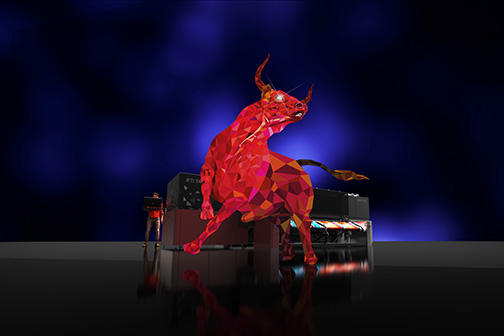 GSP, fornitore leader di soluzioni visive ad alto impatto per il mercato retail, espande le proprie capacità produttive con l'installazione della prima stampante Jeti Tauro H3300 UHS LED negli Stati Uniti. L'azienda realizza programmi di marketing in-store per oltre 70.000 punti vendita nazionali nei suoi quattro siti produttivi certificati G7."La nostra partnership con GSP si rafforza ulteriormente con l'aggiunta della Jeti Tauro H3300 UHS," afferma Deborah Hutcheson, Direttrice sviluppo business strategico e distribuzione presso Agfa Corporation North America. "Questo storico traguardo coincide con la dodicesima macchina da stampa Agfa a essere installata presso le varie sedi di GSP e culmina nella prima Jeti Tauro H3300 UHS semi-automatica."30% più veloceI clienti GSP potranno godere dei vantaggi offerti dalla tecnologia all'avanguardia di Jeti Tauro H3300 UHS. La stampante UV LED Jeti Tauro H3300 UHS ad altissima velocità, più rapida del 30% rispetto ai modelli precedenti, unisce versatilità e produttività a una qualità di stampa leader nel settore. Inoltre, consente di essere configurata con vari livelli di automazione. La stampante installata presso GSP è dotata di unità di scarico automatizzata."La scelta di integrare questa tecnologia nel nostro portafoglio testimonia l'alto grado di partnership fra le nostre due società" spiega Elaine Scrima, Vicepresidente delle operazioni di GSP. "La nostra capacità di crescere e ottimizzare la nostra offerta ai clienti va di pari passo con lo sviluppo dei nostri fornitori. La Jeti Tauro H3300 UHS rappresenta una parte importante di tale strategia. Siamo entusiasti di essere il primo partner statunitense di Agfa ad abbracciare questa tecnologia."GSP trasforma le strategie di crescita in storie di successo a livello di punto vendita. La premiata società fornisce soluzioni retail leader nel settore, in grado di guidare le tendenze, ridurre i costi e ottimizzare la customer experience. I servizi offerti includono l'assistenza ai rivenditori nella gestione delle risorse e delle campagne. Il team di GSP dedicato agli ambienti retail progetta soluzioni personalizzate per i punti vendita, compresi l'allestimento, il re-imaging del negozio, il branding, gli espositori e la food photography. Stampe di altissima qualità su supporti rigidi e bobinaSoprannominata "La Bestia", la stampante inkjet UV LED Jeti Tauro H3300 UHS di ultima generazione stampa in quattro o sei colori su supporti con larghezza massima di 3,3 m (130 pollici) e velocità fino a 600 m²/h (6.458 ft²/h). Robusta e capace di sostenere carichi di lavoro gravosi con funzionamento 24/7, la Jeti Tauro H3300 UHS è una stampante LED versatile, adatta alla stampa su supporti rigidi e bobina con un'altissima qualità e il più basso consumo di inchiostro. Inoltre, è perfetta per la stampa di imballaggi in cartone ondulato grazie alle zone di aspirazione estese e le guide per questa tipologia di materiali. Il più basso consumo di inchiostro sul mercatoGli inchiostri UV LED Anuvia di Agfa certificati GREENGUARD Gold vantano un ampio gamut colore e un'elevata vivacità. Il consumo di inchiostro è il più basso sul mercato grazie alla tecnologia 'Thin Ink Layer' brevettata da Agfa, basata su un insieme di caratteristiche: eccezionale pigmentazione, perfetto abbinamento fra i componenti della stampante , manutenzioni limitate e gli algoritmi intelligenti di Asanti, il software per la gestione del flusso di lavoro e del colore.GSP traccia la propria strategia aziendale in base alle esigenze dei partner retail e a ciò che li rende vincenti. Il team lavora a soluzioni tecniche che garantiscano una produzione più rapida ed efficiente, un gamut colore più ampio, affidabilità e ridondanza fra le macchine da stampa e gli impianti. La decisione strategica di acquistare la Jeti Tauro H3300 UHS rafforza la leadership di GSP e il sodalizio con Agfa.A proposito di AgfaAgfa sviluppa, produce e distribuisce un'ampia gamma di sistemi di imaging e soluzioni per il flusso di lavoro. I maggiori clienti sono l'industria grafica, il settore sanitario e specifici settori hi-tech come quelli dell'elettronica (circuiti stampati) e delle soluzioni per le energie rinnovabili.La sede centrale si trova in Belgio. I maggiori centri di produzione e ricerca sono ubicati in Belgio, Stati Uniti, Canada, Germania, Austria, Cina e Brasile. Agfa è attiva commercialmente in tutto il mondo attraverso organizzazioni di vendita interamente di proprietà in più di 40 paesi.A proposito di GSPFondata nel 1978, GSP fornisce soluzioni retail leader nel settore, in grado di guidare le tendenze, ridurre i costi e ottimizzare la customer experience. GSP si occupa anche della progettazione, realizzazione e installazione chiavi in mano di ristrutturazioni di negozi su larga scala e rinnovo degli interni. Il premiato team di progettazione di GSP supporta il visual merchandising, la fotografia e la grafica. Inoltre, la tecnologia di store intelligence AccuStore® di GSP gestisce, in un'unica fonte, dati accurati sui punti vendita in modo da consentire ai rivenditori di indirizzare le iniziative di crescita alle esigenze specifiche di ogni negozio. www.gspretail.comFare clic qui per accedere alla versione online del presente comunicato stampa.Referente Agfa USA per i rapporti con i mediaDeborah Hutcheson
Direttrice marketing, Agfa
 

T: 800-540-2432 x8584646
deborah.hutcheson@agfa.comJeff Lewis, 
Rapporti con i media, 
Penguin Partners Creative, Inc.

T: 845-535-1118
jefflewis.ppc@gmail.com